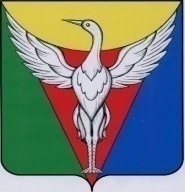 СОВЕТ ДЕПУТАТОВКРУТОЯРСКОГО СЕЛЬСКОГО ПОСЕЛЕНИЯОКТЯБРЬСКОГО МУНИЦИПАЛЬНОГО РАЙОНА ЧЕЛЯБИНСКОЙ ОБЛАСТИРЕШЕНИЕ______________________________________________________________________От 10.04.2023 г.  № 103 	                                                                                                                                  		О внесении изменений в решение Совета депутатов Крутоярского сельского поселения от 04.10.2017 г.  № 76 «Об установлении на территории Крутоярского сельского поселения земельного налога»В соответствии с  Федеральным законом  от 06.10.2003 года № 131-ФЗ "Об общих принципах организации местного самоуправления в Российской Федерации",  Протоколом совместного заседания Комиссии при Президенте Российской Федерации по вопросам развития авиации общего назначения и навигационно-информационных технологий на основе глобальной навигационной спутниковой системы ГЛОНАС  и Комиссии Государственного Совета Российской Федерации по направлению «Транспорт»  от 11.10.2022 г. № 12/8, Уставом  Крутоярского сельского поселения, Совет депутатов Крутоярского сельского поселения   РЕШАЕТ:1. Внести в решение Совета депутатов Крутоярского сельского поселения  от 04.10.2017 г. № 76 «Об установлении на территории Крутоярского сельского поселения земельного налога» (далее Решение)  следующие изменения:1.1. пункт 5  Решения дополнить подпунктом 3 следующего содержания:«3) 0,3 процента в отношении земельных участков, предназначенных  для размещения аэродромов и посадочных площадок, используемых для обеспечения полетов легких и сверхлегких воздушных судов.»;1.2. пункт 7 Решения дополнить  абзацем следующего содержания:«Освободить от уплаты  земельного налога вновь создаваемые объекты аэродрома в течении первых пяти лет деятельности.».2. Настоящее решение подлежит размещению на официальном сайте администрации Крутоярского сельского поселения Октябрьского муниципального района в информационно-телекоммуникационной сети «Интернет». 3. Настоящее решение вступает в силу с 01.01.2024 г. Председатель Совета депутатовКрутоярского сельского поселения                                                  Н. С. МотовиловаГлава  Крутоярского сельского поселения                                                                           С. В. Печерских